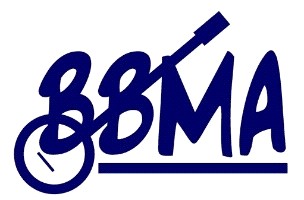 APPLICATION FOR FUNDING Details of the courseProvide details of the provider and copies of all booking document, invoices appertaining to the course for which you are seeking funding.A short statement on how your attendance on the course will contribute to the Bluegrass Music scene in the UK.BBMA Sponsorship Scheme – General Terms and ConditionsAimThe aim of the BBMA Sponsorship Scheme is to encourage individuals to become more engaged with Bluegrass music in the UK. This can be achieved either through introducing individuals to Bluegrass music or by helping them to enhance their playing ability.SponsorshipThe BBMA Sponsorship Scheme will fund all, or some, of the tuition costs of an individual who attends a Bluegrass instrument/voice instruction class.  This can be at a music school (eg. for a week or weekend), regular lessons including “on-line” lessons with a recognised music teacher.  The funding of regular lessons will need to be reviewed annually.EligibilityIndividuals do not have to be BBMA members to qualify for support from the scheme. In most cases the individuals who receive sponsorship from the scheme will be in Full-Time Education.  However, non-members will be considered if they can demonstrate a commitment to Bluegrass music and the need for funding to advance their ability.ApplicationWritten, or e-mail, applications for funding should be submitted to the BBMA Committee Member responsible for the Sponsorship Scheme a minimum of six weeks before the funding is required. The application should contain information about the intended course, the cost of the course, and a brief statement on why this training will enhance the student’s ability and involvement with Bluegrass music in the UK.Applications will be reviewed by the BBMA Committee Member responsible for the Sponsorship Scheme and qualifying applications will then require approval by a majority of the BBMA Committee.Follow UpSponsored students should submit a short report to the BBMA Committee at end of their course stating how their chosen course of study has developed their musical ability and interest. And why they would recommend (or not) that course for other students.This may extend to an article covering the student’s experience in a format suitable for publication in the British Bluegrass News, on the association website or other similar publication.Your background (full time education/employment) and/or current involvement in bluegrass musicWhy do you feel that you would benefit from this grant?Can you outline your financial status and why you need access to funding to facilitate your attendancePlease add any additional information in support of this applicationName:Date of birth: 	Age:AddressEmail:
AddressTelephone:
BBMA Membership No: Course/Teaching Scheme applied for: Course/Teaching Scheme applied for: Course/Teaching Scheme applied for: 